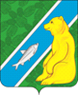 О создании Общественной Комиссиипо реализации приоритетного проекта «Формирование комфортной городской среды»  на территории городского поселения АндраВ соответствии с Федеральным законом от 06.10.2003 № 131-ФЗ «Об общих принципах организации местного самоуправления в Российской Федерации», в целях привлечения внимания и инициатив общественности к обсуждению мероприятий по благоустройству территорий, которые войдут в региональную и муниципальную программы на 2017 и на 2018-2022, для проведения комиссионной оценки предложений заинтересованных лиц, а также осуществления контроля за реализацией программы после её утверждения:1. Утвердить состав Общественной Комиссии по реализации приоритетного проекта «Формирование комфортной городской среды» на территории городского поселения Андра согласно Приложения.2. Постановление администрации городского поселения Андра от 28.02.2017 № 47 «О создании Общественной Комиссии по реализации приоритетного проекта «Формирование комфортной городской среды» на территории городского поселения Андра» считать утратившим силу.3. Обнародовать постановление посредством размещения в информационно-телекоммуникационной сети Интернет на официальном сайте администрации муниципального образования городское поселение Андра по адресу: www.andra-mo.ru, а также разместить на информационных стендах администрации поселения.4. Постановление вступает в силу со дня его официального обнародования.5. Контроль за исполнением настоящего постановления оставляю за собой.И.о. главы городского поселения Андра                                                                  Л.Л. ВовкСогласовано:начальник организационно-правового отделаадминистрации городского поселения Андра                                                    О. В. Петручик                                   Исполнитель:специалист отдела обеспечения жизнедеятельности,управления муниципальным имуществом, землеустройства администрациигородского поселения Андра                                                                                    И.Д. Цокур Лист рассылки:1. ОПО – 2 экз.2. ООЖУМИЗ – 1 экз.Приложениек постановлению администрациигородского поселения Андраот 23.10.2017 № 380Состав Общественной Комиссии по реализации приоритетного проекта «Формирование комфортной городской среды» на территории городского поселения АндраАДМИНИСТРАЦИЯГОРОДСКОГО ПОСЕЛЕНИЯ   АНДРАОктябрьского районаХанты- Мансийского автономного округа – ЮгрыПОСТАНОВЛЕНИЕАДМИНИСТРАЦИЯГОРОДСКОГО ПОСЕЛЕНИЯ   АНДРАОктябрьского районаХанты- Мансийского автономного округа – ЮгрыПОСТАНОВЛЕНИЕАДМИНИСТРАЦИЯГОРОДСКОГО ПОСЕЛЕНИЯ   АНДРАОктябрьского районаХанты- Мансийского автономного округа – ЮгрыПОСТАНОВЛЕНИЕАДМИНИСТРАЦИЯГОРОДСКОГО ПОСЕЛЕНИЯ   АНДРАОктябрьского районаХанты- Мансийского автономного округа – ЮгрыПОСТАНОВЛЕНИЕАДМИНИСТРАЦИЯГОРОДСКОГО ПОСЕЛЕНИЯ   АНДРАОктябрьского районаХанты- Мансийского автономного округа – ЮгрыПОСТАНОВЛЕНИЕАДМИНИСТРАЦИЯГОРОДСКОГО ПОСЕЛЕНИЯ   АНДРАОктябрьского районаХанты- Мансийского автономного округа – ЮгрыПОСТАНОВЛЕНИЕАДМИНИСТРАЦИЯГОРОДСКОГО ПОСЕЛЕНИЯ   АНДРАОктябрьского районаХанты- Мансийского автономного округа – ЮгрыПОСТАНОВЛЕНИЕАДМИНИСТРАЦИЯГОРОДСКОГО ПОСЕЛЕНИЯ   АНДРАОктябрьского районаХанты- Мансийского автономного округа – ЮгрыПОСТАНОВЛЕНИЕАДМИНИСТРАЦИЯГОРОДСКОГО ПОСЕЛЕНИЯ   АНДРАОктябрьского районаХанты- Мансийского автономного округа – ЮгрыПОСТАНОВЛЕНИЕАДМИНИСТРАЦИЯГОРОДСКОГО ПОСЕЛЕНИЯ   АНДРАОктябрьского районаХанты- Мансийского автономного округа – ЮгрыПОСТАНОВЛЕНИЕ«23»октября 20017  г. №380пгт. Андрапгт. Андрапгт. Андрапгт. Андрапгт. Андрапгт. Андрапгт. Андрапгт. Андрапгт. Андрапгт. АндраПредседатель Общественной КомиссииМорозова Наталья НиколаевнаДепутат Совета депутатовгородского поселения Андра, член Комиссии по бюджету, налогам и финансамЗаместитель председателя Общественной КомиссииКоляда Дмитрий ВладимировичПредседатель Общественного советапо вопросам жилищно-коммунального хозяйствапри администрации городского поселения АндраСекретарь Общественной КомиссииЧуракова Виктория ВикторовнаПредседатель Совета многоквартирного дома№ 34, мкр. ЦентральныйЧлены Общественной КомиссииКозлова Лидия АлексеевнаПредседатель Совета ветерановгородского поселения АндраЧлены Общественной КомиссииМихеева Марина АлександровнаНачальник ЖЭУ Октябрьского ЛПУ МГЧлены Общественной КомиссииЧайка Владимир СергеевичГенеральный директорООО «Кодапроектстройсервис»Члены Общественной КомиссииБучельников Степан АнатольевичПредседатель Совета многоквартирного дома№ 28, мкр. ВосточныйЧлены Общественной КомиссииКологрив Наталья ВячеславовнаСпециалист по приему и выдаче документов МАУ «МФЦ Октябрьского района» ТОСП АндраЧлены Общественной КомиссииМотовичева Любовь АлексеевнаПредседатель Приобской местной общественной организации Общероссийская Общественная организация «Всероссийское общество инвалидов»Члены Общественной КомиссииАйдаков Константин АлександровичЧлен регионального штаба Общероссийского общественного движения «Народный фронт «За Россию» по ХМАО-Югре